ZPRAVODAJ OBCE RADĚJOV č. 2/ 2021:Za Juliem Boháčem.Před 100 lety, v roce 1921, končí svou činnost radějovská Malírna slováckých ornamentů. S ní končí  poslední velká veřejná aktivita jejího jednatele, zakladatele a organizátora  Julia Boháče.  Je mu tehdy 63 let a dál se bude věnovat klidnější práci při vedení radějovské kroniky. Klid mu ovšem nesvědčí. Vzdor proti všem („ … mám vlastní pokrokové názory a jsem znechucen některými občany …“) završuje konverzí k tehdy nové Církvi československé. Později ještě svede nejednu ohnivou potyčku v místním tisku. V roce 1892, kdy přichází Julius Boháč z břeclavska do naší školy, je situace  podobná té pozdější, poválečné.  Je už tehdy  plný elánu a pokrokových názorů. Není ani divu – má krásných 34 let a je řídící učitel. Stává se brzy členem obecního výboru. Z této pozice bojuje o nápravu vzdělávání místní mládeže. Ve škole prosazuje, často k nelibosti rodičů, plnou docházku. Buduje školní včelín – včela je příklad pilnosti.  1897. Spolu s P. Ignácem Zavřelem a dalšími zakládá záložnu pro pomoc rolníkům v nouzi. 1898. Jako nový člen výboru Jednoty pro stavbu kostela (založen 1890), dává nový impuls při shromažďování potřebné hotovosti. Vede deputace a píše prosebné listy vlivným šlechtickým rodům po celé Moravě, do Čech, Slezska a Štýrska.1898.  Žáci školy, Horáček, Zubalík, Boháč ml. a Jež, nastupují jako naši první studenti do primy strážnického gymnázia.1901.  Pan Julius Boháč je jmenován čestným občanem Radějova. 1903-1906. V obci během prázdnin tvoří malířská škola významného krajináře Aloise Kalvody. Julius Boháč spolupracuje jako průvodce a v místním tisku celou věc popularizuje. 1905.  Zakládá ovocnářskou školku a podílí se na vedení Večerní hospodářské školy.1915. Vede Malírnu slováckých ornamentů. Během 1. světové války se spolek drží nad vodou a po velmi úspěšném poválečném období pak zaniká v roce 1921. Julius Boháč je v naší kronice na přelomu 19. a 20. století nepřehlédnutelnou figurou. Zachovalo se také několik úředních listin, články v dobovém tisku a zmínky v dílech jeho významných žáků, kteří pak byli činní v Praze (Štěpán Jež, Vladimír Boháč). Chybělo však jeho osud uzavřít. Díky panu Eduardu Hájkovi se podařilo lokalizovat na strážnickém hřbitově hrob č. 3/17/29, hrob rodiny Boháčovy.  Nájem tohoto místa končil rokem 2015 a poslední známá adresa pozůstalých v USA zůstávala bez odpovědi. Obec Radějov se proto rozhodla, že si pana řídícího učitele připomene doma. Vznikl tak nový hrob v severním cípu našeho hřbitova, ve kterém jsou uloženy urny Julia a Johany Boháčových. Využito bylo původní černé stély v kombinaci s novým žulovým soklem, aby sestava přiměřeně odpovídala duchu okolních hrobových míst.  Příběh Julia Boháče (*1858 Obřany u Brna, +1936 Valašské Meziříčí) je příkladem splnitelnosti důležitých cílů vlastním přičiněním celé komunity. Vždyť obce, města i celé národy jsou z jednotlivců. Stanislav JavoraP.S. Přes všechny staré sváry dokázal Radějov svého bývalého učitele ocenit. V roce 1936 vyslala Obec delegaci na kremaci do Brna a v letošním roce se k nám pan Julius Boháč vrátil natrvalo.     Julius Boháč, portrét podle fotografie, autor neznámý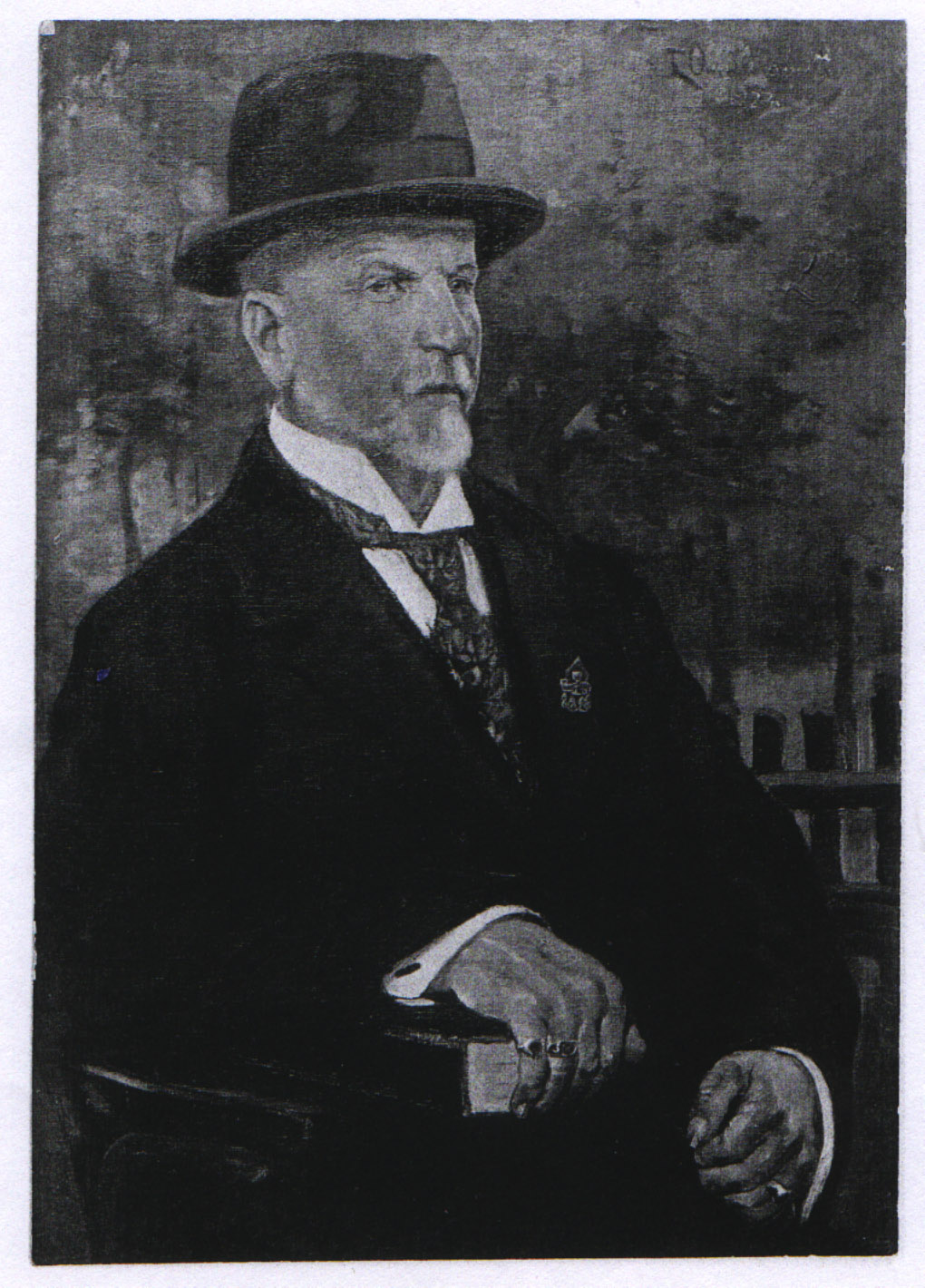 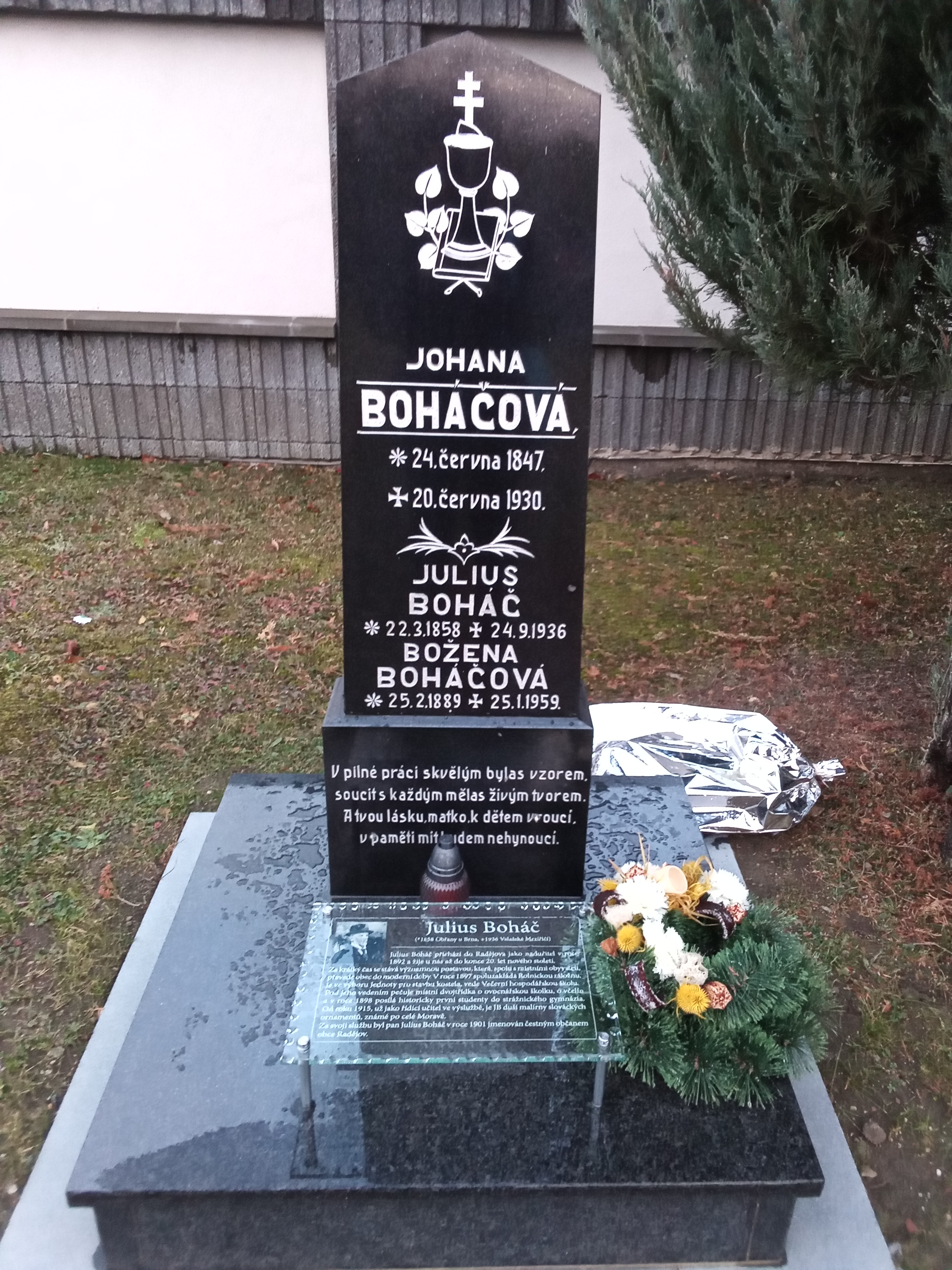 